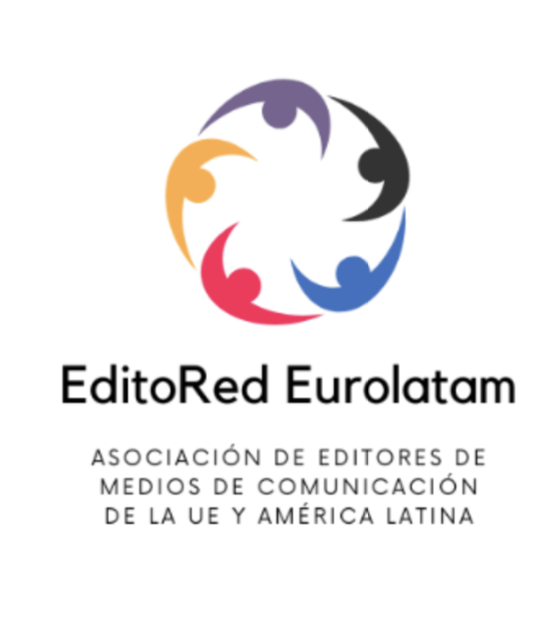 VII CONGRESO DE EDITORES EUROPA, AMÉRICA LATINADECLARACIÓN DE BRUSELAS21 DE MARZO DE 2024 1.- Defensa de la Libertad de Prensa Los editores de Europa y América Latina reafirmamos nuestro compromiso irrestricto con la libertad de información, pilar fundamental de la democracia. Instamos a proteger y promover la libertad de expresión y la independencia de los medios de comunicación en todas las circunstancias. La presión política y las amenazas representan desafíos significativos que hay que combatir sin condiciones, en todo momento, lugar y circunstancia. Desde EditoRed manifestamos nuestro apoyo incondicional a aquellos periodistas en cuyos países las condiciones políticas no les permiten un ejercicio pleno de su labor. Los derechos a informar y a la libertad de expresión son garantías fundamentales de todo ser humano y, por tanto, su defensa se hace imperante. EditoRed se compromete en su soporte, e invitará a sus asociados a difundir los trabajos periodísticos de profesionales que en sus países puedan ver condicionada el libre ejercicio de sus tareas. La Asociación de Editores denunciará todo intento de coacción y/o persecución de los informadores, donde quiera que se produzca y quien fuere que la cause. 2.- Sostenibilidad financiera y transformación digital La disminución de los ingresos publicitarios y la caída de las suscripciones impresas, la competencia de los medios digitales no ligados a la comunicación, muy en especial de las plataformas, han puesto en peligro la sostenibilidad financiera de los medios, los derechos de autoría y/o propiedad intelectual, y la autonomía informativa. Existe una creciente preocupación por la equidad en la relación entre los editores y las plataformas digitales, en términos de la monetización del contenido, la distribución justa de los ingresos publicitarios y el impacto en la independencia editorial. Los editores hemos de encontrar amparo legal de los Estados y de los organismos internacionales para rentabilizar las inversiones, asegurar el respeto y los ingresos legales de los trabajadores, y la independencia, al tiempo que ayudas para desarrollar estrategias de transición hacia formatos digitales de última generación, que mantengan la calidad y la credibilidad de las noticias, la competitividad de los soportes, y permitan la exploración de modelos de negocio sostenibles en el entorno digital. 3.- Inteligencia Artificial La integración de la Inteligencia Artificial (IA) en las redacciones de los medios de comunicación está transformando la forma en que se produce y presenta la información. Los editores deben estar atentos a los desafíos éticos y prácticos asociados con el uso de la IA, al tiempo que utilizar sus capacidades para mejorar la eficiencia y la precisión en la generación de noticias. La Ley de IA de la Unión Europea, ahora adoptada, aborda principalmente los aspectos de “resultado” de la Inteligencia Artificial. Por ello, consideramos que se ha producido una grave negligencia regulatoria, pues, aunque los editores de noticias digitales representan el requisito previo esencial para la aportación de los contenidos de entrenamiento de IA verificados, el regulador europeo los ha dejado fuera de la cadena de valor generada por sistemas de IA. Si no se corrige tal disfunción legal, los sistemas de Inteligencia Artificial entrenados en contenido digital poco fiables amplificarán la difusión de información errónea. Solo una remuneración justa permitirá a los editores de noticias digitales invertir en la creación de contenidos verificados. En este sentido, consideramos que existen seis requisitos clave para poder sostener un panorama mediático europeo y latinoamericano diverso: 1. Compromiso claro con los derechos de autor: en principio, cualquier uso de contenido protegido por derechos de autor generado por IA debe estar cubierto por el alcance de los derechos de autor. Este compromiso debe adaptarse al panorama tecnológico en evolución de los modelos de IA generativa. 2. Protección de contenidos actualizados: Implementar medidas para proteger el contenido de noticias digitales publicadas recientemente que se utilizan para fines de entrenamiento y entrada de IA generativa durante un período definido después de su lanzamiento inicial. 3. Retribución exigible: Irrenunciable y exigible a través de sociedades de gestión o mediante los mecanismos de arbitraje legalmente establecidos. 4. Reversión de la carga de la prueba y obligaciones de transparencia: Trasladar la carga de la prueba a los proveedores de IA para que ellos deban demostrar el uso legal del contenido. Además, los proveedores de IA deben documentar y poner a disposición del público información detallada con evidencias de la fuente del uso del contenido de los titulares de derechos. Un resumen de los datos de entrenamiento y de entrada utilizados es insuficiente. 5. Aplicabilidad de la ley europea de derechos de autor: afirmar que los actos de los proveedores de IA, en particular las reproducciones, se producen dentro de la UE. Los estados miembros están bajo la jurisdicción de la ley europea de derechos de autor, independientemente de la ubicación del servidor. 6. Exclusión voluntaria en minería de textos y datos: Se deben establecer mecanismos de exclusión voluntaria de los sistemas de minería de textos y datos, sin que eso afecte la indexación de los motores de búsqueda. Además, la extracción de textos y datos se combinará con un derecho de remuneración exigible. 4.- Ética y responsabilidad periodística. Desinformación y noticias falsasLa responsabilidad editorial y la ética periodística son fundamentales para preservar la confianza del público en los medios de comunicación. Los editores deben comprometerse con estándares de excelencia en la verificación de hechos, la imparcialidad en la presentación de noticias y la transparencia en la corrección de errores, a fin de contrarrestar la proliferación de desinformación y noticias falsas. Los editores y comunicadores enfrentan el desafío de contrarrestar la desinformación y las noticias falsas que se propagan a través de las redes sociales y otros canales en línea, en tanto asumen su responsabilidad para informar sobre temas sensibles, gestionar la privacidad de los individuos y abordar dilemas complejos relacionados con la libertad de expresión. Todo ello requiere un enfoque proactivo para verificar los hechos, garantizar la precisión y la calidad del contenido, y educar al público sobre la importancia del periodismo confiable y verificado. Reafirmamos por ello el compromiso con la integridad y la ética en el ejercicio periodístico. Nos esforzaremos por seguir impulsando estándares de calidad y rigor en la información que ofrecemos a los receptores, aplicando principios de transparencia, veracidad y responsabilidad en la labor editorial. 5.- Diversidad e inclusión Los editores buscan asegurar que las noticias que difunden reflejen de manera precisa y equitativa la diversidad de sus audiencias y comunidades. Esto implica no solo la contratación de periodistas y editores diversos, sino también la cobertura equitativa de temas relacionados con la diversidad, como la igualdad racial, de género, de orientación sexual y otros temas relevantes para diferentes segmentos de la sociedad. Nos comprometemos a amplificar y promover la diversidad de voces en los medios de comunicación, incluyendo la representación de minorías étnicas, culturales, lingüísticas y sociales. Reconocemos el valor de la narrativa diversa y la importancia de contrarrestar los discursos de odio y discriminación a través de nuestras publicaciones. También nos comprometemos a desarrollar esfuerzos para escuchar a la audiencia, comprender sus necesidades informativas, conocer y usar de manera periodística las formas de narrativa más cercanas a ellos y vincularnos a la comunidad en los proyectos que busquen aportar soluciones a los problemas que le sean relavantes. 6.- Promoción de la Cultura de Paz Abogamos por la promoción de una cultura de paz a través de nuestras publicaciones, fomentando el diálogo, la reconciliación y la resolución pacífica de conflictos. Nos comprometemos a impulsar narrativas que promuevan el entendimiento mutuo, la tolerancia y el respeto por la diversidad cultural en nuestros contenidos editoriales. Condenamos los conflictos armados, el terrorismo, el narcotráfico, las mafias, la esclavitud, todo aquello que genera sufrimiento humano, la desigualdad o restricciones a la libertad de los individuos y de los pueblos. En el actual contexto internacional nos preocupa muy especialmente, la situación creada a raíz de la invasión injustificada de Ucrania por parte de Rusia. Este conflicto está generando dentro y fuera de sus fronteras, enormes dificultades para el libre ejercicio del periodismo. Denunciamos las condiciones en las que están trabajando los profesionales de la información en la franja de Gaza, que ha supuesto un elevado número de periodistas muertos y heridos, en el ejercicio de su labor, imprescindible para que las opiniones públicas internacionales puedan conocer la realidad del conflicto. Asimismo, queremos expresar nuestro rechazo a los ataques a la libertad de expresión y el derecho a la información que se están produciendo por parte de los poderes públicos en diferentes Estados de la Unión Europea y América Latina. Como se ha constatado a lo largo del Congreso por parte de editores de la Asociación, en este año debemos señalar de forma especial, los casos vividos en Nicaragua, Venezuela, México y Cuba y Hungría. Mientras que, por el contrario, constatamos que estas dificultades para ejercer el periodismo libre han empezado a disiparse en Polonia, a raíz del cambio político producido en el país. Es una preocupación general para los editores la creciente amenaza que representa para la profesión el fenómeno narco, que ha tenido especial incidencia este año en Ecuador, al producir una auténtica crisis de Estado.  7.- Compromiso con las crisis humanitarias Reconocemos la necesidad de colaboración para informar de manera precisa y responsable sobre crisis humanitarias, desplazamientos forzados y situaciones de vulnerabilidad. Nos comprometemos a amplificar las voces de quienes se ven afectados por estas crisis y a promoveremos la solidaridad y la empatía a través de nuestras publicaciones. Nos comprometemos a seguir siendo defensores de los derechos humanos a través de nuestras publicaciones, ofreciendo una plataforma para la denuncia de violaciones de derechos y para la conciencia y la acción en favor de la justicia social y la igualdad para todos. 8.- Apoyo a la Educación y Alfabetización mediáticaReafirmamos nuestra convicción en el poder transformador de la educación y nos comprometemos a apoyar iniciativas que promuevan la alfabetización mediática, el acceso a la educación y la construcción de sociedades más justas e inclusivas a través del contenido editorial que ofrecemos. 9.- Protección de Periodistas Subrayamos la importancia de garantizar la seguridad de los periodistas en zonas de conflicto y en entornos de alto riesgo. Hacemos un llamamiento a las autoridades, a las empresas periodísticas y las organizaciones profesionales para que adopten medidas concretas que permitan conseguir el ejercicio seguro de la labor periodística, y para investigar y sancionar los ataques y amenazas a los comunicadores.   y 10 -. Desarrollo de alianzas estratégicas entre editores de prensa en Europa y América Latina Resulta imprescindible potenciar la colaboración editorial, el intercambio de recursos y la amplificación de voces diversas en el ámbito informativo. La creación de redes de apoyo y cooperación entre los medios de comunicación, como EditoRed, fortalece la capacidad de los editores para enfrentar los desafíos comunes y fomenta el enriquecimiento mutuo a través de perspectivas regionales y globales. BRUSSELS DECLARATIONMARCH 21, 2024 1.- Defense of Press Freedom We, the publishers of Europe and Latin America, reaffirm our unrestricted commitment to freedom of information, a fundamental pillar of democracy. We urge the protection and promotion of freedom of expression and the independence of the media in all circumstances. Political pressure and threats represent significant challenges that must be fought unconditionally, at all times, places and circumstances. From EditoRed we express our unconditional support to those journalists in whose countries political conditions do not allow them to fully exercise their work. The right to inform and freedom of expression are fundamental guarantees of every human being and, therefore, their defense is imperative. EditoRed is committed to its support, and will invite its associates to disseminate the journalistic work of professionals who in their countries may see the free exercise of their tasks conditioned. The Publishers Association will denounce any attempt of coercion and/or persecution of journalists, wherever it occurs and whoever causes it. 2.- Financial sustainability and digital transformation The decrease in advertising revenues and the fall in print subscriptions, competition from digital media not related to communication, especially from platforms, have endangered the financial sustainability of the media, authorship and/or intellectual property rights, and informative autonomy. There is growing concern about the fairness of the relationship between publishers and digital platforms, in terms of monetization of content, fair distribution of advertising revenues and the impact on editorial independence. Publishers need to find legal support from States and international organizations to make investments profitable, ensure respect and legal income for workers, and independence, while helping to develop strategies for transition to next-generation digital formats that maintain the quality and credibility of the news, the competitiveness of the media, and allow the exploration of sustainable business models in the digital environment.3.- Artificial Intelligence The integration of Artificial Intelligence (AI) into media newsrooms is transforming the way information is produced and presented. Editors must be attentive to the ethical and practical challenges associated with the use of AI, while using its capabilities to improve efficiency and accuracy in news generation. The EU AI Law, now adopted, primarily addresses the "output" aspects of Artificial Intelligence. Therefore, we believe that a serious regulatory oversight has occurred, as, although digital news publishers represent the essential prerequisite for the input of verified AI training content, the European regulator has left them out of the value chain generated by AI systems. If such legal dysfunction is not corrected, AI systems trained on unreliable digital content will amplify the spread of misinformation. Only fair remuneration will allow digital news publishers to invest in the creation of verified content. In this regard, we believe there are six key requirements to be able to sustain a diverse European and Latin American media landscape: 1. Clear commitment to copyright: In principle, any use of copyrighted content generated by AI should be covered by the scope of copyright. This commitment must be adapted to the evolving technological landscape of generative AI models. 2. Protection of updated content: implement measures to protect newly published digital news content used for generative AI training and input purposes for a defined period after its initial release. 3. Enforceable remuneration: Unwaivable and enforceable through collecting societies or through legally established arbitration mechanisms. 4. Reversal of the burden of proof and transparency obligations: Shift the burden of proof to AI providers so that they must demonstrate lawful use of the content. In addition, AI providers must document and make publicly available detailed information with evidence of the source of the rights holders' use of the content. A summary of the training and input data used is insufficient. 5. Applicability of European copyright law: assert that acts of AI providers, in particular reproductions, occur within the EU. Member states are under the jurisdiction of European copyright law, regardless of the location of the server. 6. Opt-out in text and data mining: Opt-out mechanisms should be established for text and data mining systems, without affecting search engine indexing. In addition, text and data mining shall be combined with an enforceable right to remuneration. 4.- Ethics and journalistic responsibility. Disinformation and fake news. Editorial responsibility and journalistic ethics are fundamental to preserve public trust in the media. Editors must commit to standards of excellence in fact-checking, fairness in news reporting and transparency in correcting errors, in order to counteract the proliferation of disinformation and fake news. Editors and communicators face the challenge of countering disinformation and fake news spread through social media and other online channels as they assume their responsibility to report on sensitive issues, manage the privacy of individuals, and address complex dilemmas related to freedom of expression. All of this requires a proactive approach to fact-checking, ensuring accuracy and quality of content, and educating the public about the importance of reliable and verified journalism. We therefore reaffirm our commitment to integrity and ethics in the practice of journalism. We will strive to continue promoting standards of quality and rigor in the information we offer to our readers, applying principles of transparency, truthfulness and responsibility in our editorial work. 5.- Diversity and inclusion Editors seek to ensure that the news they disseminate accurately and fairly reflects the diversity of their audiences and communities. This involves not only recruiting diverse journalists and editors, but also ensuring equitable coverage of diversity-related topics such as racial, gender, sexual orientation and other issues relevant to different segments of society. We are committed to amplifying and promoting the diversity of voices in the media, including representation of ethnic, cultural, linguistic and social minorities. We recognize the value of diverse storytelling and the importance of countering hate speech and discrimination through our publications. We are also committed to develop efforts to listen to the audience, understand their information needs, know and use in a journalistic manner the narrative forms that are closest to them, and engage with the community in projects that seek to provide solutions to problems that are relevant to them.6.- Promotion of the Culture of Peace We advocate the promotion of a culture of peace through our publications, encouraging dialogue, reconciliation and peaceful conflict resolution. We are committed to fostering narratives that promote mutual understanding, tolerance and respect for cultural diversity in our editorial content. We condemn armed conflicts, terrorism, drug trafficking, mafias, slavery, everything that generates human suffering, inequality or restrictions on the freedom of individuals and peoples. In the current international context, we are particularly concerned about the situation created as a result of the unjustified invasion of Ukraine by Russia. This conflict is generating within and outside its borders, enormous difficulties for the free exercise of journalism. We denounce the conditions in which information professionals are working in the Gaza Strip, which has resulted in a high number of journalists killed and injured in the exercise of their work, essential for international public opinion to know the reality of the conflict. Likewise, we wish to express our rejection of the attacks on freedom of expression and the right to information that are being carried out by the public authorities in different states of the European Union and Latin America. As has been noted throughout the Congress by the Association's editors, this year we must especially point out the cases experienced in Nicaragua, Venezuela, Mexico, Cuba and Hungary. On the other hand, we note that these difficulties to exercise free journalism have begun to dissipate in Poland, as a result of the political change in the country. A general concern for editors is the growing threat to the profession posed by the narco phenomenon, which has had a particular impact this year in Ecuador, producing a real state crisis.  7.- Commitment to humanitarian crises We recognize the need for collaboration to report accurately and responsibly on humanitarian crises, forced displacement and situations of vulnerability. We commit to amplify the voices of those affected by these crises and to promote solidarity and empathy through our publications. We pledge to continue to be advocates for human rights through our publications, providing a platform for the denunciation of rights violations and for awareness and action in favor of social justice and equality for all. 8.- Support for Education and Media LiteracyWe reaffirm our conviction in the transformative power of education and commit ourselves to support initiatives that promote media literacy, access to education and the construction of fairer and more inclusive societies through the editorial content we offer. 9.- Protection of Journalists We stress the importance of ensuring the safety of journalists in conflict zones and high-risk environments. We call on the authorities, journalistic companies and professional organizations to adopt concrete measures to ensure the safe exercise of journalistic work, and to investigate and punish attacks and threats to journalists.  y 10 -. Development of strategic alliances between press publishers in Europe and Latin AmericaIt is essential to promote editorial collaboration, the exchange of resources and the amplification of diverse voices in the field of information. The creation of support and cooperation networks among media outlets, such as EditoRed, strengthens the capacity of editors to face common challenges and fosters mutual enrichment through regional and global perspectives. 